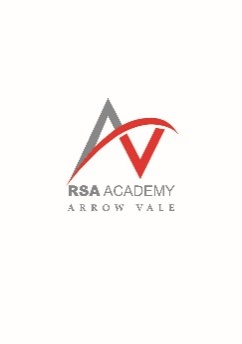 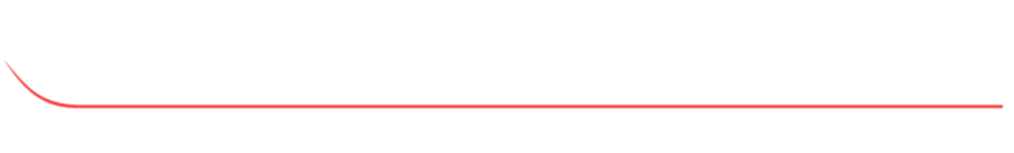 Class:  10F7/POTeacher: L CrawfordSubject: PhotographyGender MixGender MixClass:  10F7/POTeacher: L CrawfordSubject: PhotographyM:10F:15Ability (Circle)LPA                  MPA                 HPA            MixedLPA                  MPA                 HPA            MixedTG Range:   unknown – approx. 4-7TG Range:   unknown – approx. 4-7Learning Objective“We are learning…”How to use the macro setting in a photoshoot.Learning Outcome“We will be able to…”Take close up photos of nature in the style of Blossfeldt and niemela using the macro settingSuccess CriteriaPhotos will be in focusStudents will support one another with use of backgrounds and lightingDemonstrate oracy skills through communication in photoshootsHPA: Thoughtful application of knowledge of the formal elements, specifically compositionKASE FocusEnthused: Learning gives me a buzzSMSC Developmentdevelopment of social skills through communication during photoshootWhere will Purple Pen be used in the lesson to evidence progress?Purple pen will not be used during this practical lesson but will be visible in their feedback books from previous lessons. The next scheduled purple pen task will be in response to feedback on the editing of the photos from today’s lesson.  Planned Questions to ask during lessonWhat is the macro setting for? What is the success criteria for an effective macro photograph? What are the formal elements and how will you apply them to this photoshoot?What might the most effective composition be for a macro photograph?What kind of lighting will you try? How could you utilise shadows to enhance your photos?How will you photograph in the style of Blossfeldt and Niemela? What are the differences?HPA: Different Not More. What will this look like in the lesson?Using the prompt sheet, HPA and higher ability photography students will be encouraged to thoughtfully apply prior knowledge of the formal elements, specifically composition, supporting the production of a better quality range of photographs.TIMETEEP CYCLELEARNING ACTIVITY5 minsPrepareOrganize into pairs (as specified by teacher) – each pair given a question card for discussion. Take feedback on answers – targeted questioning. 5 minsAgreeShare lesson objectives – Learn how to use the macro setting in a photoshoot, to apply, take 20+ close up photos of nature in the style of the two artists we have researched - Blossfeldt and Niemela-  using the macro setting5 minsPresent new informationPresent new info – Quick demo of how to use macro setting, good and bad examples on the board, how to use lighting and vary backgrounds. Questioning throughout.10 minsConstructStudents take photos in pairs, applying the things discussed, using prompt sheets to support lower ability and push higher. 5 minsMini ReviewPause for review mid way – teacher to clarify any issues and give tips/question others to support. Students quickly review their own photos and identify progress made so far.20 minsApply to DemonstrateFurther opportunity to take photos, aiming to build on the photos that have been taken so far.5 minsFinal ReviewEnd of lesson – question students regarding what they found during the photoshoot, and how their photos link to Blossfeldt and Niemela. How will they need to edit next lesson. 